Do You Know Hayabusa 2?はやぶさ２知っている？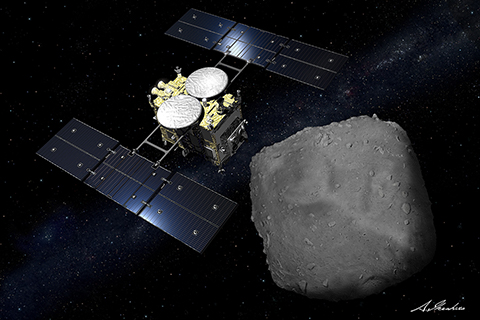 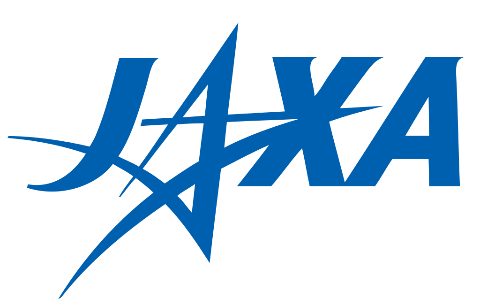 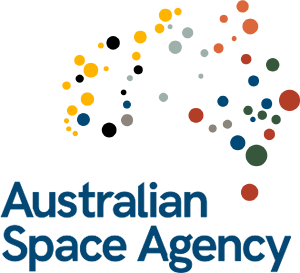 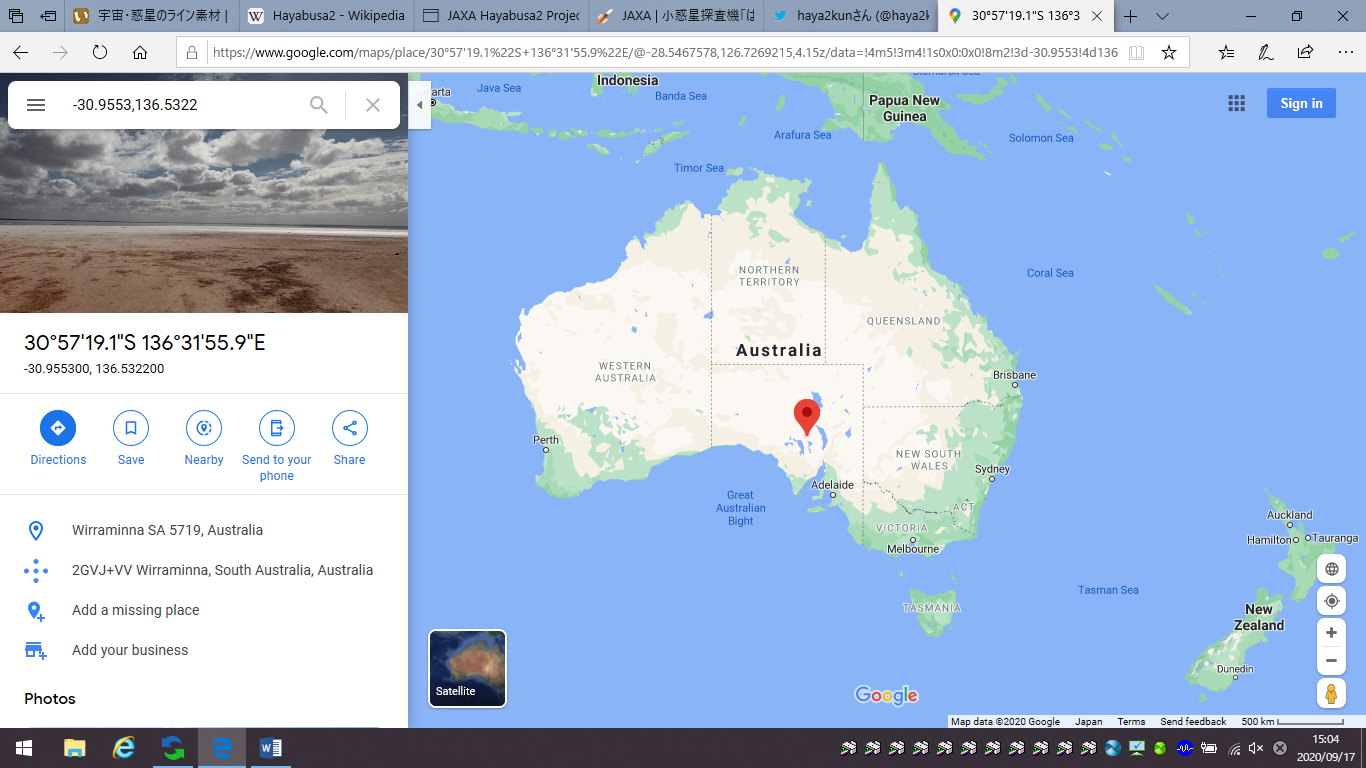 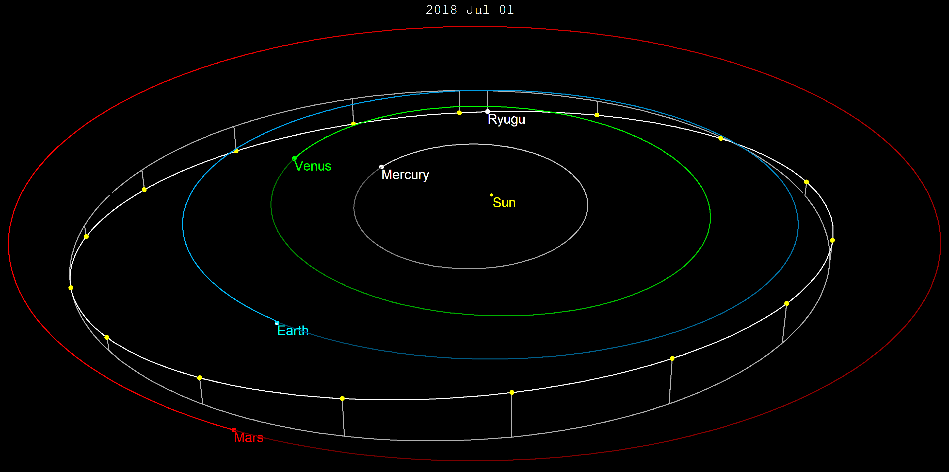 Important Words - 重要な言葉Important Words - 重要な言葉Important Words - 重要な言葉Important Words - 重要な言葉Important Words - 重要な言葉Important Words - 重要な言葉Important Words - 重要な言葉asteroidcollectedsoilwill landDecemberspace agencylearn more小惑星掻き集める土着陸でしょう12月宇宙機関もっと詳しく知る